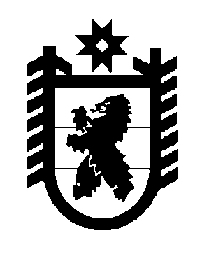 Российская Федерация Республика Карелия    ПРАВИТЕЛЬСТВО РЕСПУБЛИКИ КАРЕЛИЯРАСПОРЯЖЕНИЕот  23 марта 2017 года № 156р-Пг. Петрозаводск 	Внести в приложение к распоряжению Правительства Республики Карелия от 10 февраля 2017 года № 75р-П с изменениями, внесенными распоряжением Правительства Республики Карелия от 2 марта 2017 года              № 115р-П, следующие изменения:1) раздел 6 изложить в следующей редакции:2) дополнить разделом 7 следующего содержания: Временно исполняющий обязанности
 Главы Республики Карелия                                                   А.О. Парфенчиков«6. Министерство сельского, рыбного и охотничьего хозяйства Республики Карелия 344,06.1.Государственная программа развития сельского хозяйства и регулирования рынков сельскохозяйственной продукции, сырья и продовольствия на 2013 – 2020 годы344,06.1.1.Мероприятия по развитию сети фельдшерско-акушерских пунктов в сельской местности (здание фельдшерско-акушерского пункта в пос. Ведлозеро Пряжинского муниципального района)344,0»;«7. Нераспределенный резерв7 283,8».